	Муниципальное казенное общеобразовательное учреждение
«Кичинская средняя общеобразовательная школа»
с. Киче Рутульского района РДОбсуждено на заседании 	Педагогического совета МКОУ «Кичинская СОШ» протокол  № 19 от 31.08.2020гУЧЕБНЫЙ ПЛАН                         муниципального казенного 
общеобразовательного учреждения
«Кичинская средняя
общеобразовательная школа»
на 2020-2021 уч.год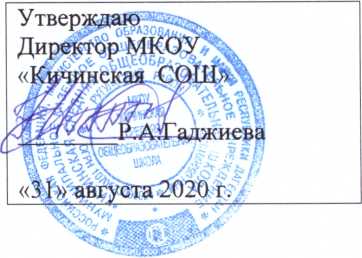 с. Киче 2020гПОЯСНИТЕЛЬНАЯ ЗАПИСКАк учебным планам МКОУ «Кичинская СОШ»Учебный план - документ, который определяет перечень, трудоемкость, последовательность и распределение по периодам обучения учебных предметов, курсов, дисциплин (модулей), практики, иных видов учебной деятельности и формы промежуточной аттестации обучающихся.Учебный план МКОУ «Кичинская средняя общеобразовательная школа», реализующего основные общеобразовательные программы начального общего, основного общего и среднего общего образования (далее - образовательная организация), формируются в соответствии с требованиями:- Федерального Закона от 29.12.2012 № 273-ФЗ «Об образовании в Российской Федерации»; - Федерального базисного учебного плана, утвержденного приказом Министерства образования Российской Федерации от 09.03.2004 № 1312 (далее - ФБУП-2004); - Федерального компонента государственных образовательных стандартов общего образования, утвержденного приказом Министерства образования Российской Федерации от 05.03.2004 № 1089 «Об утверждении федерального компонента государственных образовательных стандартов начального общего, основного общего и среднего (полного) общего образования» (далее - ФКГОС) (для X-XI классов); - Федерального государственного образовательного стандарта начального общего образования, утвержденного приказом Министерства образования и науки Российской Федерации от 06.10.2009 № 373 (далее - ФГОС начального общего образования); - Федерального государственного образовательного стандарта основного общего образования, утвержденного приказом Министерства образования и науки Российской Федерации от 17.12.2010 № 1897 (далее - ФГОС основного общего образования); - Порядка организации и осуществления образовательной деятельности по основным общеобразовательным программам - образовательным программам начального общего, основного общего и среднего общего образования, утвержденного приказом Министерства образования и науки Российской Федерации от 30.08.2013 № 1015; - Федерального перечня учебников, рекомендуемых к использованию при реализации имеющих государственную аккредитацию образовательных программ начального общего, основного общего, среднего общего образования, утвержденного приказом Министерства просвещения Российской Федерации от 28.12.2018 № 345; - Перечня организаций, осуществляющих выпуск учебных пособий, которые допускаются к использованию при реализации имеющих государственную аккредитацию образовательных программ начального общего, основного общего, среднего общего образования, утвержденного приказом Министерства образования и науки Российской Федерации от 09.06.2016 № 699; - Санитарно-эпидемиологических требований к условиям и организации обучения в общеобразовательных учреждениях, утвержденных постановлением Главного государственного санитарного врача Российской Федерации от 29.12.2010 № 189 (далее - СанПиН 2.4.2.2821-10);           - Примерным региональным учебным планом на 2020-2021 учебный год для образовательных организаций Республики Дагестан, реализующих программы начального общего, основного общего и среднего общего образования, и информационным письмом Письмо № 067164011819_от_12_июля_2019                Учебный план МКОУ «Кичинская СОШ» на 2020-2021 учебный год определяет объем учебной нагрузки обучающихся, состав учебных предметов, направлений внеучебной деятельности, распределяет учебное время, отводимое на освоение содержания образования по классам (по годам обучения), учебным предметам.                 Учебный план МКОУ «Кичинская СОШ» предназначен для начального общего, основного общего и среднего общего образования.                Для реализации учебного плана будут использованы учебно-методические комплексы, программы и пособия, рекомендованные Министерством образования и науки Российской Федерации, которые обеспечивают освоение программ базового уровня.                В соответствии с ФГОС начального общего и основного общего образования предметная область «Родной язык и литературное чтение на родном языке» и «Родной язык и родная литература» являются обязательными для изучения.При этом общий объем нагрузки на обучающихся, включающий аудиторную нагрузку и нагрузку по внеурочной деятельности не превышает гигиенических требований к общему объему недельной образовательной нагрузки обучающихся, определенных санитарно-эпидемиологическими требованиями, утвержденными Постановлением Главного государственного санитарного врача Российской Федерации от 29.12.2010 г. № 189 «Об утверждении СанПин 2.4.2.2821-10».         Продолжительность учебного года составляет: в 1 классе - 33 недели в год; во 2-4 классах - 34 недели в год. Продолжительность учебного года: в 5-9 классах – 34 недели в год. Продолжительность учебного года на четвертом уровне образования составляет в 10 -11 классах - 34 недели в год. Продолжительность каникул для 1-11-х классов: - осенние каникулы с 3 ноября 2020 года по 10 ноября 2020 года -8 дней; - зимние каникулы с 30 декабря 2020 года по 8 января 2021 года – 10 дней; - дополнительные зимние каникулы для 1-м классе с 17февраля 2021 года по 23 февраля 2021 года; - весенние каникулы с 20 марта 2021 года по 01 апреля 2021 года -  12 днейШкола работает в 2 смену. В 1 смене занимаются -1,3,7,9, и 11 классы;Во второй смене занимаются -2,4,5,6  классы.Расписание звонков:              Текущий контроль успеваемости и промежуточная (годовая) аттестация учащихся осуществляется в соответствии с Положением о формах, периодичности и порядке текущего контроля успеваемости и промежуточной аттестации обучающихся в МКОУ «Кичинская СОШ».Промежуточная аттестация проводится: - по учебным предметам с недельной нагрузкой один час и более одного учебного часа во 2 - 9 классах – по четвертям; - по учебным предметам с недельной нагрузкой не более одного часа в 5- 9 классах - по полугодиям; - по всем учебным предметам в 11 классе – по полугодиям. Текущий контроль успеваемости обучающихся 1 классе в течение учебного года осуществляется качественно. В 2020-2021 учебном году предусматривается промежуточная (годовая) аттестация учащихся 2- 8,  классов:2. Пояснительная записка к учебному плануМуниципальное казенное общеобразовательное учреждение«Кичинская средняя общеобразовательная школа»на 2020-2021 учебный годдля 1-4 классов, реализующих ФГОС НОО. 1.1. Учебный план - документ, который определяет перечень, трудоемкость, последовательность и распределение по периодам обучения учебных предметов, курсов, дисциплин (модулей), практики, иных видов учебной деятельности и формы промежуточной аттестации обучающихся. 1.2 Учебный план начального общего образования МКОУ «Кичинская СОШ», реализующего программы начального общего образования в соответствии с требованиями ФГОС НОО на 2019-2020 учебный год разработан в соответствии с примерным учебным планом начального общего образования примерной основной образовательной программы начального общего образования, разработанной в соответствии с требованиями ФГОС НОО, утвержденного приказом Министерства образования и науки Российской Федерации от 06.10.2009 № 373 «Об утверждении и введении в действие федерального государственного образовательного стандарта начального общего образования». В связи с тем, что школа реализует ООП НОО ФГОС, учебный план направлен на реализацию следующих целей:формирование основ умения учиться и способности к организации своей деятельности;умение принимать, сохранять цели и следовать им в учебной деятельности, планировать свою деятельность, осуществлять её контроль и оценку, взаимодействовать с педагогом и сверстниками в учебном процессе;укрепление физического и духовного здоровья учащихся.Стандарт ориентирован на становление личностных характеристик выпускника («портрет выпускника начальной школы»):- любящий свой народ, свой край и свою Родину;- уважающий и принимающий ценности семьи и общества;- любознательный, активно и заинтересованно познающий мир;- владеющий основами умения учиться, способный к организации собственной деятельности;- готовый самостоятельно действовать и отвечать за свои поступки перед семьей и обществом;- доброжелательный, умеющий слушать и слышать собеседника, обосновывать свою позицию, высказывать свое мнение.Структура учебного плана для 1- 4-го класса по ФГОС НОО.1.3. Учебный план 1-4-х классов состоит из двух частей: обязательной части и части, формируемой участниками образовательных отношений включающей внеурочную деятельность.Обязательная часть учебного плана определяет состав учебных предметов обязательных предметных областей для всех имеющих государственную аккредитацию образовательных учреждений, реализующих основную образовательную программу основного общего образования и учебное время, отводимое на их изучение по классам (годам) обучения.Часть учебного плана, формируемая участниками образовательных отношений обеспечивает реализацию индивидуальных потребностей учащихся, и запросов их родителей (законных представителей), образовательной организации, учредителя образовательной организации.План внеурочной деятельности определяет состав и структуру направлений, формы организации.1.4. Учебный план МКОУ «Кичинская СОШ» для 1-4 классов ориентирован на 4-летний нормативный срок освоения государственных образовательных программ начального общего образования и ориентирован на 34 учебных недели в год для 2-4 классов, для 1класса 33 учебных недели.1.5. Учебный план начального общего образования определяет общий объем нагрузки и объем аудиторной нагрузки обучающихся, состав и структуру обязательных предметных областей и является частью основной образовательной программы начального общего образования, реализующейся через урочную и внеурочную деятельность.                В соответствии с Распоряжением Правительства РФ № 84-р от 28.01.2012 г., приказом Министерства образования и науки РФ от 01.02.2012 г. № 74, приказом Министерства образования и науки РФ от 18.12.2012 г. № 1060 «О внесении изменений в ФГОС НОО, утвержденный Приказом Министерства образования и науки Российской Федерации от 6 октября 2009 г.№ 373» учебный предмет «Основы религиозных культур и светской этики»(ОРКСЭ) по выбору родителей (законных представителей) учащихся 4-х классов будет представлен курсом «Основы исламской  культуры».                Объем внеурочной деятельности на уровне начального общего образования составляет до 948 часов за четыре года обучения, с учетом интересов обучающихся, потребностей родителей (законных представителей) и возможностей МКОУ «Кичинская СОШ». Внеурочная деятельность организуется по пяти направлениям развития личности (спортивно-оздоровительное, духовно-нравственное, социальное, общеинтеллектуальное, общекультурное). Часы внеурочной деятельности реализуются в рамках учебной недели на протяжении всего учебного года. 1.6.  МКОУ «Кичинская СОШ» на ступени начального общего образования осуществляет образовательную деятельность в режиме работы 6-дневной учебной недели для 2-4 классов в соответствии с действующим законодательством, и 5-дневной рабочей недели в 1 классе.               Расписание уроков составлено с учетом дневной и недельной умственной работоспособности учащихся и шкалой трудности учебных предметов. При составлении расписания уроков чередуются различные по сложности предметы в течение дня и недели: для учащихся 1, 2, 3, 4 классов основные предметы (математика, русский, окружающий мир) чередуются с уроками изобразительного искусства, технологии, физической культуры, наиболее трудные предметы проводятся на 2 уроке. Плотность учебной работы учащихся на уроках по основным предметам составляет 60- 80 %. Обучение в 1-м классе осуществляется с использование «ступенчатого» режима обучения в первом полугодии (в сентябре, октябре - по 3 урока в день по 35 минут каждый, в ноябре-декабре - по 4 урока по 35 минут каждый); во втором полугодии (январь - май) - по 4 урока по 40 минут каждый, в середине учебного дня организуется динамическая пауза продолжительностью 20 минут; обучение проводится без балльного оценивания знаний учащихся и домашних заданий; дополнительные недельные каникулы в середине третьей четверти при традиционном режиме обучения.             Для предупреждения переутомления и сохранения оптимального уровня работоспособности в течение недели учащиеся имеют облегченный учебный день в пятницу. С целью профилактики утомления, нарушения осанки и зрения учащихся на уроках проводятся физкультминутки и гимнастика для глаз в соответствии с санитарными правилами.Во время урока чередуются различные виды учебной деятельности. Средняя непрерывная продолжительность различных видов учебной деятельности учащихся (чтение с бумажного носителя, письмо, слушание, опрос и т.п.) в 1, 2, 3,4 классах не превышает 7-10 минут, расстояние от глаз до тетради или книги составляет не менее 25-35см.                Продолжительность непрерывного использования в образовательном процессе технических средств обучения устанавливается новыми санитарным нормами. После использования технических средств обучения, связанных со зрительной нагрузкой проводится комплекс упражнений для профилактики утомления глаз, а в конце урока - физические упражнения для профилактики общего утомления.                 Продолжительность урока на ступени начального общего образования за исключением 1-го класса составляет 45 минут. Продолжительность учебного года на ступени начального общего образования для 1-го класса составляет 33 учебных недели, для 2-4 классов – 34 учебных недель. Количество учебных занятий за 4 учебных года составляет не менее 2904 часов и не более 3345 часов. Учебный год в образовательной организации начинается 01.09.2020 г. Режим учебных занятий в 1-м классе сентябрь - октябрь (I четверть) 1 урок 08.00 – 08.30 перемена 15 минут 2 урок 08.45 - 09.15 динамическая пауза 20 минут 3 урок 10.35- 11.05 ноябрь - декабрь (II четверть) 1 урок 08.00 - 08.35 перемена 10 минут 2 урок 08.45 – 09.20 динамическая пауза 25 минут 3 урок 09.45 – 10.20 перемена 15 минут 4 урок 10.35- 11.10январь - май (III - IV четверть) 1 урок 08.00 – 08.40перемена 10 минут 2 урок 08.50 – 09.30Перемена 20 минут3 урок 9.45 – 10.25Перемена 10 мин4 урок 10.35 – 11.15Продолжительность каникул для 1-4-х классов: – осенние каникулы — с 28 октября 2020 г. — по 03 ноября 2020 г. (7 дней);– зимние каникулы — с 01 января 2021 г. — по 12 января 2021 г. (12 дней);– дополнительные недельные каникулы для учащихся первых классов — с 23 февраля по 29 февраля  2020 г. (7 дней);– весенние каникулы — с 21 марта — по 31 марта 2021 г. (11 дней)1.7. Учащиеся 1 – 4 классов обеспечены одноразовым бесплатным питанием.Обязательная часть учебного плана определяет	состав учебных предметов обязательных предметных областей, которые должны быть реализованы  и учебное время, отводимое на их изучение по классам (годам) обучения. В учебном плане предусмотрены изменения в соответствии с Приказом Минобрнауки РФ от 31 декабря 2015 года №№ 1576,1577,1578, предусматривающие выделение отдельных самостоятельных предметных областей по русскому языку и литературе, родному языку и литературе с целью реализации в полном объеме прав обучающихся на изучение русского языка, родного языка, включая русский язык, из числа языков народов Российской Федерации. В соответствии с ФГОС начального общего и основного общего образования предметная область «Родной язык и литературное чтение на родном языке» и «Родной язык и родная литература» являются обязательными для изучения.   Образовательной организацией для использования при реализации образовательных программ выбраны: 1.8. В МКОУ «Кичинская СОШ»  для использования при реализации образовательных программ выбирают:- учебники из числа входящих в федеральный перечень учебников, рекомендуемых к использованию при реализации имеющих государственную аккредитацию образовательных программ начального общего, основного общего, среднего общего образования (приказ Министерства просвещения Российской Федерации от 28.12.2018 № 345); - учебные пособия, выпущенные организациями, входящими в перечень организаций, осуществляющих выпуск учебных пособий, которые допускаются к использованию при реализации имеющих государственную аккредитацию образовательных программ начального общего, основного общего, среднего общего образования (приказ Министерства образования и науки Российской Федерации от 09.06.2016 № 699). Норма обеспеченности образовательной деятельности учебными изданиями определяется исходя из расчета: - не менее одного учебника в печатной и (или) электронной форме, достаточного для освоения программы учебного предмета на каждого обучающегося по каждому учебному предмету, входящему в обязательную часть учебного плана основных общеобразовательных программ; - не менее одного учебника в печатной и (или) электронной форме или учебного пособия, достаточного для освоения программы учебного предмета на каждого обучающегося по каждому учебному предмету, входящему в часть, формируемую участниками образовательных отношений, учебного плана основных общеобразовательных программ. Продолжительность уроков во 2 – 11 классах – 45 минут.Учебный план начального общего образования определяет общий объем нагрузки и объем аудиторной нагрузки обучающихся, состав и структуру обязательных предметных областей и является частью основной образовательной программы начального общего образования, реализующейся через урочную и внеурочную деятельность.    Учебный план начального общего образования и план внеурочной деятельности являются основными организационными механизмами реализации основной образовательной программы начального общего образования. Учебный план начального общего образования состоит из двух частей – обязательной части и части, формируемой участниками образовательных отношений, включающей внеурочную деятельность.Обязательная часть учебного плана начального общего образования определяет состав учебных предметов обязательных предметных областей и учебное время, отводимое на их изучение по классам (годам) обучения. В начальной школе реализуется система учебников «Школа России»Часть учебного плана, формируемая участниками образовательных отношений, обеспечивает реализацию индивидуальных потребностей обучающихся. Время, отводимое на данную часть учебного плана внутри максимально допустимой недельной нагрузки обучающихся, может быть использовано: - на проведение учебных занятий для углубленного изучения отдельных обязательных учебных предметов; - на проведение учебных занятий, обеспечивающих различные интересы обучающихся, в том числе этнокультурные. Часть учебного плана, формируемую участниками образовательных отношений (1 час в неделю), во 2-4 классах  используется на изучение учебного предмета «Литературное чтение». Учебный предмет ОРКСЭ по выбору родителей (законных представителей) учащихся 4-м классе  представлен курсом «Основы исламской  культуры». Количество учебных занятий за 4 учебных года не может составлять менее 2904 часов и более 3345 часов.  1.9. Текущий контроль успеваемости и промежуточная (годовая) аттестация учащихся осуществляется в соответствии с Положением о формах, периодичности и порядке текущего контроля успеваемости и промежуточной аттестации обучающихся в МКОУ «Гутатлинская СОШ». Проведение промежуточной аттестации.Промежуточная аттестация проводится в соответствии с Положением школы «О форме, периодичности и порядке текущего контроля успеваемости и промежуточной аттестации учащихся», Положению о безотметочной оценке результатов обучения и развития обучающихся 1-го класса.   Промежуточная аттестация первоклассников осуществляется посредством сопоставления результатов входной диагностики, полугодовой и диагностической работы по окончании первого класса. Используется безотметочная, уровневая шкала оценивания (критический, низкий, средний, высокий уровни).В первом классе контрольные работы не проводятся, поэтому устанавливаются следующие формы контроля за развитием предметных знаний и умений учащихся:а) устный опрос;б) письменный опрос:-самостоятельные проверочные работы, специально формирующие самоконтроль и самооценку учащихся после освоения ими определённых тем;-самостоятельные работы, демонстрирующие умения учащихся применять усвоенные поопределённой теме знания на практике;в) тестовые диагностические задания;г) графические работы: рисунки, диаграммы, схемы, чертежи и т.д.;д) комплексная проверочная работа.Результаты промежуточной аттестации учащихся 1-го класса оцениваются как «освоил» или «не освоил».    В 1-м классе осуществляется словесная оценка достижений планируемых результатов освоения основной образовательной программы начального общего образования.Система оценки достижения планируемых результатов освоения основной образовательной программы начального общего образования предполагает комплексный подход к оценке результатов образования всех трёх групп результатов образования: личностных, метапредметных, предметных.  Система оценки предусматривает уровневый подход к представлению планируемых результатов и инструментарию для оценки их достижения. В процессе оценки используются разнообразные методы и формы, взаимно дополняющие друг друга (стандартизированные письменные и устные работы, проекты, практические работы, творческие работы, самоанализ и самооценка, наблюдения и др.). На уровне начального общего образования промежуточная аттестация учащихся проводится после освоения учебных программ соответствующего класса и является обязательной.    Промежуточная аттестация, осуществляемая в соответствии с требованиями федерального государственного образовательного стандарта нового поколения, обеспечивает комплексный подход к оценке результатов образования (предметных, метапредметных и личностных); уровневый подход к разработке планируемых результатов и инструментария для оценки их достижений; использование накопительной системы оценивания (портфолио). Промежуточная аттестация проводится в учебное время. Сроки проведения утверждаются специальным приказом по школе. Периодичность проведения промежуточной аттестации: 1 раз в конце учебного года.   Промежуточная аттестация по внеурочной деятельности предусмотрена в форме презентации индивидуального «портфолио» учащегося МКОУ «Кичинская СОШ             План внеурочной деятельности образовательной организации определена состав и структуру направлений, формы организации, объем внеурочной деятельности для обучающихся при получении начального общего образования с учетом интересов обучающихся и возможностей образовательной организации. Образовательной организацией самостоятельно разработана и утверждена план внеурочной деятельности. Время, отведенное на внеурочную деятельность, не учтена при определении максимально допустимой недельной нагрузки обучающихся. Допускается перераспределение часов внеурочной деятельности по годам обучения в пределах одного уровня общего образования, а также их суммирование в течение учебного года.             В соответствии с требованиями Федерального государственного образовательного стандарта начального общего образования внеурочная деятельность организуется по 4 направлениям развития личности (духовно – нравственное, социальное, общеинтеллектуальное, общекультурное, спортивно – оздоровительное).             Организация занятий внеурочной деятельности является неотъемлемой частью образовательного процесса в организации, которое предоставляет обучающимся возможность выбора широкого спектра занятий, направленных на развитие школьников.Основные направления реализации внеурочной деятельности:Спортивно – оздоровительное направлениеДуховно-нравственное направлениеОбщеинтеллектуальное направлениеСоциальное направлениеОбщекультурное направлениеПлан внеурочной деятельности начального общего образования на 2020-2021 учебный годСетка часов плана внеурочной деятельности   на 2019-2020 учебный годМуниципальное казенное общеобразовательное учреждение«Кичинская средняя общеобразовательная школа»Учебный план для 1-4 классов                                                                   на 2020-2021 учебный год (ФГОС НОО)*часы из части, формируемой участниками образовательных отношений3. Основное общее образованиеПояснительная записка к учебному плану                                                                 МКОУ «Кичинская СОШ»Учебный план основного общего образования обеспечивает введение в действие и реализацию требований ФГОС основного общего образования, определяет общий объем нагрузки и максимальный объем аудиторной нагрузки обучающихся, состав и структуру обязательных предметных областей по классам (годам обучения). В соответствии с примерным учебным планом устанавливается следующая продолжительность учебного года:  5 - 9 классы – 34 учебные недели (не включая летний экзаменационный период),Продолжительность каникул  в течение учебного года составляет не менее 30 календарных дней, летом — не менее 8 недель: – осенние каникулы — с 28 октября 2020 г. — по 03 ноября 2020 г. (7 дней);– зимние каникулы — с 01 января 2021 г. — по 12 января 2021 г. (12 дней);– дополнительные недельные каникулы для учащихся первых классов — с 23 февраля по 29 февраля  2021 г. (7 дней);– весенние каникулы — с 21 марта — по 31 марта 2021 г. (11 дней)     Общий объем нагрузки в течение дня не должно превышать:Для обучающихся 5 –9 классов –  не более 6 уроков  в неделю;    Объем домашних заданий по всем предметам должен быть таким, чтобы затраты времени на его выполнение не превышали (в астрономических часах):В 5 классе – 2 часа.В 6 – 8 классах – 2,5 часа.В 9 классе – до 3,5 часа.Школа в 2019-2020 учебном году работает в режиме одной смены.Продолжительность учебной недели для 5-9 классов – 6 дней Продолжительность уроков во 5 – 9 классах – 45 минут.Учебный план школы предусматривает возможность введения учебных курсов, обеспечивающих образовательные потребности и интересы обучающихся. Количество учебных занятий за 5 лет не может составлять менее 5267 часов и более 6020 часов. - при реализации основных общеобразовательных программ  основного общего образования при проведении учебных занятий по «Иностранному языку» (5-9 классы), «Технологии» (5-9 классы), родному языку, а также по «Информатике», «Физике» и «Химии» (во время проведения практических занятий) осуществляется деление классов на две группы при наполняемости классов 25 и более человек;   Учебный план состоит из двух частей: обязательной части (инвариативной) и части, формируемой участниками образовательных отношений. Включающий внеурочную деятельность. Обязательная часть учебного плана определяет состав учебных предметов обязательных предметных областей для всех имеющих государственную аккредитацию образовательных организаций, реализующих образовательную программу основного общего образования, и учебное время, отводимое на их изучение по классам (годам) обучения. Часть примерного учебного плана, формируемая участниками образовательных отношений, определяет время, отводимое на изучение содержания образования, обеспечивающего реализацию интересов и потребностей обучающихся, их родителей (законных представителей), педагогического коллектива образовательной организации. Часть учебного плана, формируемая участниками образовательных отношений, может предусматривать (при наличии учебников, рекомендуемых к использованию при реализации имеющих государственную аккредитацию образовательных программ основного общего образования): - увеличение учебных часов, предусмотренных на изучение отдельных учебных предметов обязательной части; - введение специально разработанных учебных курсов, обеспечивающих интересы и потребности участников образовательных отношений, в том числе этнокультурные; - другие виды учебной, воспитательной, спортивной и иной деятельности обучающихся. Изучение учебного предмета «История» в V-IX классах осуществляется по линейной модели исторического образования (изучение истории в IX классе завершается 1914 годом). Изучение учебного предмета «Технология» в V-VIII классах построено по модульному принципу с учетом возможностей образовательной организации. Не допускается замена учебного предмета «Технология» учебным предметом «Информатика». В рамках обязательной технологической подготовки обучающихся VIII класса для обучения графической грамоте и элементам графической культуры в рамках учебного предмета «Технология» обязательно изучение раздела «Черчение и графика» (в том числе с использованием ИКТ). Предметная область «Основы духовно-нравственной культуры народов России» (далее - предметная область ОДНКНР) обязательна для изучения в соответствии с ФГОС основного общего образования и предусматривает знание обучающимися основных норм морали, культурных традиций народов России, формирование представлений об исторической роли традиционных религий и гражданского общества в становлении российской государственности. Так как предметная область ОДНКНР является обязательной предметной областью, в учебном плане образовательной организации необходимо предусмотреть для ее изучения 1 час в неделю (34 часа в год) в V классе за счет части учебного плана, формируемой участниками образовательных отношений. План внеурочной деятельности обеспечивает учет индивидуальных особенностей и потребностей обучающихся через организацию внеурочной деятельности. План внеурочной деятельности определяет состав и структуру направлений, формы организации, объем внеурочной деятельности на уровне основного общего образования (до 1750 часов за пять лет обучения, в год - не более 350 часов) с учетом интересов обучающихся и возможностей образовательной организации. Образовательная организация самостоятельно разрабатывает и утверждает план внеурочной деятельности. Время, отведенное на внеурочную деятельность, не учитывается при определении максимально допустимой недельной нагрузки обучающихся. Допускается перераспределение часов внеурочной деятельности в рамках реализации ООП ООО МКОУ «Кичинская СОШ».План внеурочной деятельности основного общего образования                                               на 2020-2021 учебный год.Основные направления реализации внеурочной деятельности:1.	Спортивно – оздоровительное направление2.	Духовно-нравственное направление3.	Общеинтеллектуальное направление4.	Социальное направление5.	Общекультурное направлениеСетка часов плана внеурочной деятельности  на 2019-2020 учебный годМуниципальное казенное общеобразовательное учреждение«Кичинская средняя общеобразовательная школа»Учебный план с русским (неродным) языком обучения для 5-9 классов на 2020-2021 учебный год (ФГОС ООО) * часы из части, формируемой участниками образовательных отношений.4. Пояснительная запискак учебному плану среднего общего образования МКОУ«Кичинская средняя общеобразовательная школа» для 10-11 классов,реализующая ООП СОО в 2020-2021 учебном году.Учебный план среднего общего образования для 10-11 классов МКОУ «Кичинская СОШ», реализующих образовательные программы среднего общего образования на основе ФКГОС и ФБУП-2004 на 2019-2020 учебный год разработан в соответствии: - с федеральным компонентом государственного образовательного стандарта среднего общего образования и базисным учебным планом; - с примерными учебными планами для образовательных организаций Российской Федерации, реализующих программы общего образования, утвержденными соответственно приказами Минобрнауки РФ от 05.03.2004 г. № 1089 и от 09.03.2004 г. № 1312.; - с учебными предметами регионального компонента. - учетом календарного учебного график МКОУ «Гутатлинская СОШ».Продолжительность учебного года в 10-11 классах составляет 34 учебных недель (не включая летний экзаменационный период).Продолжительность каникул  в течение учебного года составляет не менее 30 календарных дней, летом — не менее 8 недель: – осенние каникулы — с 28 октября 2020 г. — по 03 ноября 2020 г. (7 дней);– зимние каникулы — с 01 января 2021 г. — по 12 января 2021 г. (12 дней);– дополнительные недельные каникулы для учащихся первых классов — с 23 февраля по 29 февраля  2021 г. (7 дней);– весенние каникулы — с 21 марта — по 31 марта 2021 г. (11 дней)Общий объем нагрузки в течение дня не должно превышать для обучающихся 10 -11  классов – не более 7 уроков в неделюПредельно допустимая аудиторная учебная нагрузка составляет 2516 часов.Продолжительность уроков в 10-11  классах – 45 минут.Объем домашних заданий по всем предметам должен быть таким, чтобы затраты времени на его выполнение не превышали (в астрономических часах) в 10-11 классах – до 3,5 часа.Продолжительность учебной недели для 10-11 классов – 6 днейУчебный план для X-XI классов на основе ФКГОС и ФБУП-2004 реализует модели универсального (непрофильного) обучения, предметных областей основной образовательной программы среднего общего образования.Учебный план среднего общего образования состоит из двух частей: инвариантная часть (федеральный и региональный компоненты) и вариативная часть (компонент образовательной организации). Инвариантная часть учебного плана среднего общего образования определяет состав обязательных учебных предметов и учебное время, отводимое на их изучение по классам (годам) обучения. Вариативная часть учебного плана среднего общего образования, формируется на основе специфики (направленности) образовательных программ, реализуемых в школе, а также кадровых и материально-технических условиях. Время, отводимое на данную часть учебного плана, использовано на: -  увеличение учебных часов, предусмотренных на изучение учебных предметов русский язык, литература, математика, информатика и ИКТ и химия инвариантной части в 10-11 классах. Недельный учебный план среднего общего образования является ориентиром при разработке учебного плана среднего общего образования, в котором отражаются и конкретизируются основные показатели учебного плана: - состав учебных предметов; - недельное распределение учебного времени, отводимого на освоение содержания образования по классам и учебным предметам; - максимально допустимая недельная нагрузка обучающихся Учебный план устанавливает соотношение между федеральным компонентом, региональным компонентом и компонентом образовательной организации. Федеральный компонент учебного плана представляет совокупность базовых и профильных общеобразовательных учебных предметов. Базовые общеобразовательные учебные предметы - учебные предметы федерального компонента, направленные на завершение общеобразовательной подготовки обучающихся.При реализации основных общеобразовательных программ среднего общего образования при проведении учебных занятий по «Иностранному языку», «Родному языку», «Технологии», «Физической культуре», а также по «Информатике и ИКТ» («Информатике»), «Естествознанию», «Физике» и «Химии» (во время проведения практических занятий) осуществляется деление классов на две группы при наполняемости класса 25 и более человекУменьшать количество обязательных учебных предметов и (или) количество часов, отводимых образовательными стандартами на изучение предметов на базовом или профильном уровнях, запрещено. Региональным компонентом учебного плана является определение времени на изучение учебных предметов «родной язык» (I час в неделю в каждом классе) и «дагестанская литература» (1 час в неделю в каждом классе) в X-XI классах. Соблюдение регионального компонента учебного плана является обязательным для образовательной организации. Часы компонента образовательной организации при наличии учебников,рекомендуемых к использованию при реализации имеющих государственную аккредитацию образовательных программ среднего общего образования, могут использоваться для:- увеличения количества часов, отведенных на преподавание базовых и профильных учебных предметов федерального компонента; - преподавания элективных учебных предметов; - преподавания учебных предметов, предлагаемых образовательной организацией; - проведения учебных практик и исследовательской деятельности; - осуществления образовательных проектов и т.п. Элективные учебные предметы - обязательные учебные предметы по выбору обучающихся из компонента образовательной организации. Элективные учебные предметы выполняют три основных функции: - развитие содержания одного из базовых учебных предметов, что позволяет поддерживать изучение смежных учебных предметов на профильном уровне или получать дополнительную подготовку для сдачи единого государственного экзамена; - «надстройка» профильного учебного предмета, когда такой дополненный профильный учебный предмет становится в полной мере углубленным; - удовлетворение познавательных интересов обучающихся в различных сферах человеческой деятельности. Количество изучаемых элективных учебных предметов определяется образовательной организацией в зависимости от выбора обучающихся. При формировании учебного плана образовательная организация выбирает элективные учебные предметы, которые имеют программу и обеспечены учебниками и (или) учебными пособиями. На элективных учебных предметах возможно использование электронных учебных пособий, которые предлагаются издательствами (при соблюдении лицензионных требований к приобретению такой продукции). Система оценивания элективного учебного предмета определяется рабочей программой учителя. При этом использование балльной системы оценивания не рекомендуется. В целях подготовки к переходу на ФГОС среднего общего образования рекомендуется опробовать на элективных учебных предметах новые или альтернативные методы оценивания качества знаний.Обязательные для изучения учебные курсы «Всеобщая история» и «История России» в учебном плане и в классном журнале записываются под одним общим названием учебного предмета «История», без разделения на отдельные страницы. Независимо от принятой в образовательной организации системы текущей и промежуточной аттестации обучающихся в аттестат выпускнику выставляется единая отметка по учебному предмету «История». Изучение учебного предмета «История» в X классе 2019/2020 учебного года осуществляется по линейной модели исторического образования (1914-1945 годы). Интегрированный учебный предмет «Обществознание (включая экономику и право)» (2 часа в неделю) на базовом уровне включает разделы «Экономика» и «Право», которые могут преподаваться как в составе данного учебного предмета, так и в качестве самостоятельных учебных предметов. Учебный предмет «Математика» реализуется учебными предметами «Алгебра и начала анализа» и «Геометрия» в соответствии с образовательной программой образовательной организации.Изучение естественнонаучных предметов в X-XI классах обеспечено  отдельными учебными предметами «Физика», «Химия», «Биология»: на базовом уровне учебные предметы «Химия» и «Биология» изучаются по I часу в неделю (всего 68 часов каждый), учебный предмет «Физика» - 2 часа в неделю (всего 136 часов за два года обучения).Учебный предмет «Астрономия» вводится в X-XI классах как отдельный обязательный учебный предмет, направленный на изучение достижений современной науки и техники, формирование основ знаний о методах и результатах научных исследований, фундаментальных законах природы небесных тел и Вселенной в целом. Учебный предмет «Астрономия» представлен только на базовом уровне и является обязательным (не менее 35 часов за года обучения) для изучения вне зависимости от выбранного образовательной организацией профиля или модели универсального (непрофильного) обучения.Изучение учебного предмета «Основы безопасности жизнедеятельности» в X-XI классах является обязательным.Муниципальное казенное общеобразовательное учреждение«Кичинская средняя общеобразовательная школа»Недельный учебный план среднего общего образования  для 10-11 классов на 2020-2021 учебный год (ФКГОС СОО).1 СМЕНА1 СМЕНА1 СМЕНА2 СМЕНА2 СМЕНА2 СМЕНА1урок8ч008ч451урок13ч5514ч402урок8ч509ч302урок14ч4515ч403урок9ч3510ч203урок15ч4516ч304урок10ч3511ч204урок16ч4517ч005урок11ч2512ч105урок17ч0517ч506урок12ч1513ч006урок17ч5518ч407урок13ч0513ч507урокНачальное общее образованиеНачальное общее образованиеНачальное общее образованиеНачальное общее образованиеНачальное общее образованиеКласс Статус класса Предмет Форма промежуточной аттестации Периодичность промежуточной аттестации 2 клОбщеобразовательныйРусский язык Диктант с грамматическим заданием Раз в четверть  2 клОбщеобразовательныйМатематика Контрольная работа Раз в четверть  2 клОбщеобразовательныйЛитературное чтение Работа с текстом Раз в четверть  3 клОбщеобразовательныйРусский язык Диктант с грамматическим заданием Раз в четверть  Математика Контрольная работа Раз в четверть  Литературное чтение Работа с текстом Раз в четверть  4 клОбщеобразовательныйРусский язык КИМы Раз в четверть  Математика Контрольная работа Раз в четверть  Литературное чтение КИМЫРаз в четверть  Основное общее образованиеОсновное общее образованиеОсновное общее образованиеОсновное общее образованиеОсновное общее образование5 клОбщеобразовательныйРусский языкДиктант с грамм-м заданием Раз в четверть  5 клОбщеобразовательныйМатематика Контрольная работа Раз в четверть  5 клОбщеобразовательныйИстория Тест Раз в четверть  5 клОбщеобразовательныйГеография Тест Раз в четверть  6 клОбщеобразовательныйРусский языкДиктант с грамм-м заданием Раз в четверть  Математика Контрольная работа Раз в четверть  ОбществознТест Раз в четверть  Биология Тест Раз в четверть  7 клОбщеобразовательныйРусский языкДиктант с грамм-м заданием Раз в четверть  7 клОбщеобразовательныйМатематика Контрольная работа Раз в четверть  7 клОбщеобразовательныйАнглийский Контрольная работаРаз в четверть  7 клОбщеобразовательныйБиология Тест Раз в четверть  9 клОбщеобразовательныйРусский язКИМы Раз в четверть  9 клОбщеобразовательныйМатематика КИМы Раз в четверть  9 клОбщеобразовательныйХимия КИМы Раз в четверть  9 клОбщеобразовательныйБиология КИМы Раз в четверть   Место проведенияВремя проведенияНаправление деятельностиФормы организации Место проведенияВремя проведенияНаправление деятельностиБеседы, совместная со взрослыми или самостоятельная деятельность Воспитательные мероприятия (этические беседы, конкурсы, экскурсии), проектная деятельность.	Историческое краеведение: подготовка: поисково-исследовательская работа в архивах (семейных, школьных) и музейных фондах и др.Подготовка по основам безопасности жизнедеятельности: учебно – познавательные: встречи с ветеранами, уроки мужества, просмотр фильмов патриотической направленности.Воспитательные мероприятия (познавательные беседы,   олимпиады, дидактический театр, оинтеллектуальный клуб «Что? Где? Когда?»)ШколаВторая  половина учебного дняНТТ (1 раз в нед., рук. ____________.)Умники и умницы (1 раз в нед., рук. _____________Беседы, совместная со взрослыми или самостоятельная деятельность Воспитательные мероприятия (этические беседы, конкурсы, экскурсии), проектная деятельность.	Историческое краеведение: подготовка: поисково-исследовательская работа в архивах (семейных, школьных) и музейных фондах и др.Подготовка по основам безопасности жизнедеятельности: учебно – познавательные: встречи с ветеранами, уроки мужества, просмотр фильмов патриотической направленности.Воспитательные мероприятия (познавательные беседы,   олимпиады, дидактический театр, оинтеллектуальный клуб «Что? Где? Когда?»)ШколаВторая половина учебного дня Азбука нравственности (1 раз в нед.,  рук.______________________.)Шахматы (1 раз в нед. Рук. _____________Детские исследовательские проекты, внешкольные акции  познавательной направленности (конференции учащихся, интеллектуальные марафоны и т.п.), школьный музей-клуб и др.Ознакомления с шахматами, историей шахмат, выдающимися шахматистами, игры, соревнованияФорма организации1234ИТОГОНТТ111111Умники и умницы11111Азбука нравственности111111Шахматы111111Объём времени в неделю2333Предметные областиПредметыКлассыКоличество часов в неделю Количество часов в неделю Количество часов в неделю Количество часов в неделю ВсегоПредметные областиПредметыКлассыIIIIIIIVОбязательная частьФилология Русский язык  555519ФилологияЛитературное чтение43+1*3+1*311+2ФилологияРодной язык и литературное чтение на родном языке3(2/1)3(2/1)3(2/1)12ФилологияИностранный язык (англ.)2226Математика  и информатикаМатематика444416Обществознание и естествознание (Окружающий мир)  Окружающий мир (человек, природа, общество)22228Основы духовно-нравственной культуры народов России Культура и традиции народов Дагестана0,5*0,5Основы духовно-нравственной культуры народов России Основы исламской культуры и светской этики11Искусство Музыка11114Искусство Изобразительное искусство 11114ТехнологияТехнология11114Физическая культура Физическая культура333312ИТОГО:2125+125+126+0,597+2,5Часть, формируемая участниками образовательных отношенийЧасть, формируемая участниками образовательных отношений-110,52,5Литературное чтениеЛитературное чтение112Культура и традиции народов ДагестанаКультура и традиции народов Дагестана0,50,5Предельно допустимая аудиторная недельная учебная нагрузка при 6-дневной учебной неделе (Требования СанПиН)21262626,599,5Внеурочная деятельностьВнеурочная деятельность12227ШахматыШахматы1110,54НТТНТТ1113Всего к финансированию22282828106,5Внеурочная деятельностьАзбука нравственности11114Внеурочная деятельностьУмники и умницы11114Форма организации5678ИТОГОЗанимательная экология111112Безопасный образ жизни111112Загадки русского языка111112Объём времени в неделю333312Предметные области Предметные области ПредметыКлассыКоличество часов в неделюКоличество часов в неделюКоличество часов в неделюКоличество часов в неделюПредметные области Предметные области ПредметыКлассыVVIVIIIXIXвсеговсегоОбязательная частьФилологияФилология Русский язык5643+0,5*3+0,5*18+0,518+0,5ФилологияФилологияРусская литература332+1*3311+111+1ФилологияФилологияРодной язык  иРодная литература333331212ФилологияФилологияИностранный язык333331212Математика и информатикаМатематика и информатикаМатематика550,5*0,5*10,510,5Математика и информатикаМатематика и информатикаАлгебра33366Математика и информатикаМатематика и информатикаГеометрия22244Математика и информатикаМатематика и информатикаИнформатика11122Общественно-научные предметы Общественно-научные предметы История. Всеобщая история2222288Общественно-научные предметы Общественно-научные предметы Обществознание (включая экономику и право)1*11113+13+1Общественно-научные предметы Общественно-научные предметы География/ География Д.1121,5/0,51,5/0,566Естественно-научные предметыЕстественно-научные предметыБиология11+1*1+1*225+25+2Естественно-научные предметыЕстественно-научные предметыФизика23355Естественно-научные предметыЕстественно-научные предметыХимия2222Искусство Искусство Музыка11133Искусство Искусство Изобразительное искусство 11133Физическая культура и ОБЖФизическая культура и ОБЖФизическая культура333331212Физическая культура и ОБЖФизическая культура и ОБЖОБЖ1111ТехнологияТехнологияТехнология22266ОДНКНРОДНКНРОснова исламской культуры1*11ИТОГО:30+232+133+234+234+2159159Часть, формируемая участниками образовательных отношенийЧасть, формируемая участниками образовательных отношенийЧасть, формируемая участниками образовательных отношений2122288История ДагестанаИстория ДагестанаИстория Дагестана0,5*0,5*0,50,5География ДагестанаГеография ДагестанаГеография Дагестана0,50,50,50,5КТНДКТНДКТНД0,5*0,5*0,50,5БиологияБиологияБиология1*1*    2    2Русский язык (Подготовка ОГЭ)Русский язык (Подготовка ОГЭ)Русский язык (Подготовка ОГЭ)0,5*0,5*1,51,5Основа исламской культурыОснова исламской культурыОснова исламской культуры1*11Математика (Подготовка ОГЭ)Математика (Подготовка ОГЭ)Математика (Подготовка ОГЭ)0,5*0,5*0,50,5Обществознание Обществознание Обществознание 1*11Русская литератураРусская литератураРусская литература1*11Предельно допустимая аудиторная учебная нагрузка при 6-дневной учебной неделе (требования СанПиН)Предельно допустимая аудиторная учебная нагрузка при 6-дневной учебной неделе (требования СанПиН)Предельно допустимая аудиторная учебная нагрузка при 6-дневной учебной неделе (требования СанПиН)3233353636136136Внеурочная деятельностьЗанимательная экологияЗанимательная экология11133Внеурочная деятельностьЗдоровый образ жизниЗдоровый образ жизни11133Внеурочная деятельностьЗагадки русского языкаЗагадки русского языка11133Учебные предметыУчебные предметыКлассы/Кол-во часов Классы/Кол-во часов Классы/Кол-во часов НаименованиеУровень 11ВсегоФедеральный компонентФедеральный компонентФедеральный компонентФедеральный компонентФедеральный компонентИнвариантная частьИнвариантная часть29/98629/986Русский языкбазовый2+1/1023/102Литература базовый3/1023/102Иностранный язык базовый3/1023/102Алгебра и начала мат-го анализабазовый2+1/1023/102Геометриябазовый2/682/68История базовый2/682/68Обществознание (вкл экономи право)базовый2+1/1023/102Биологиябазовый1+1/682/68Физикабазовый2/682/68Химиябазовый1+1/682/68Астрономиябазовый0+1/341/34Физическая культурабазовый3/1023/102ОБЖбазовый1/341/34Вариативная частьВариативная часть4/1364/136Географиябазовый1/341/34Искусство (МХК)базовый1/341/34Технологиябазовый1/341/34Информатика и ИКТбазовый1/341/34Итого к финансированию28/95228/952Родной язык1/341/34Дагестанская литература1/341/34Итого2/682/68КТНД0.5/170,5/17История Дагестана0.5/171,5/17Астраномия1/341/34Русский язык (Подготовка ЕГЭ)11/34Математика (Подготовка ЕГЭ)11/34Обществознание(Подготовка ЕГЭ)11/34Биология(Подготовка ЕГЭ)11/34Химия(Подготовка ЕГЭ)11/34Предельно допустимая аудиторная учебная нагрузка при 6-дневной учебной неделиПредельно допустимая аудиторная учебная нагрузка при 6-дневной учебной недели37/125837/1258